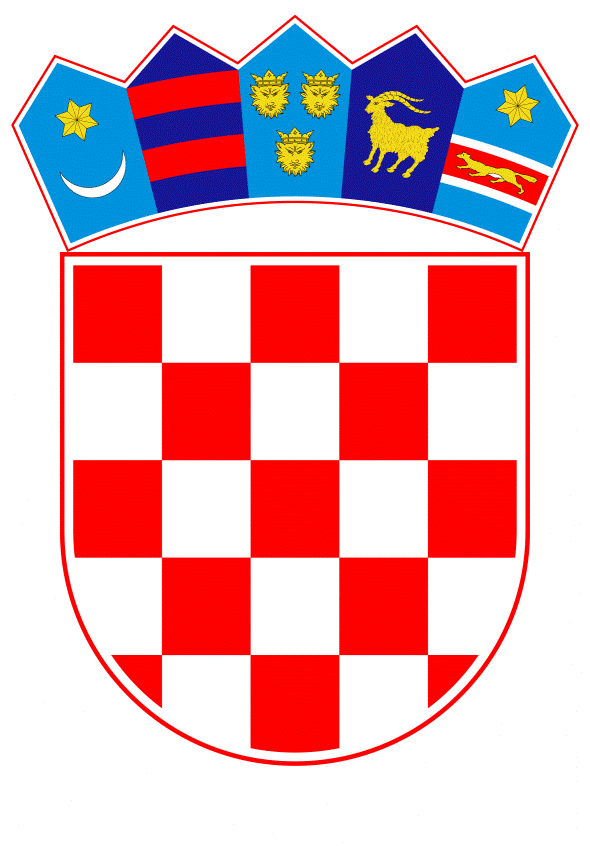 VLADA REPUBLIKE HRVATSKEZagreb, 10. prosinca 2021.______________________________________________________________________________________________________________________________________________________________________________________________________________________________PrijedlogNa temelju članka 31. stavka 3. Zakona o Vladi Republike Hrvatske („Narodne novine“, br. 150/11., 119/14., 93/16. i 116/18.) i članka 6. Zakona o prihvaćanju članstva Republike Hrvatske u Međunarodnom monetarnom fondu i drugim međunarodnim financijskim organizacijama na temelju sukcesije („Narodne novine“, broj 89/92.), Vlada Republike Hrvatske je na sjednici održanoj _______ 2021. donijelaZ A K L J U Č A KPrihvaća se Pismo kojim se iskazuje interes za davanje donacije Republike Hrvatske Međunarodnom udruženju za razvoj (eng. International Development Association, u daljnjem tekstu: IDA) u iznosu od 21.000.000,00 kuna, u tekstu koji je Vladi Republike Hrvatske dostavilo Ministarstvo financija aktom, KLASA: 910-01/21-01/34, URBROJ: 513-09-02-21-11, od 1. prosinca 2021.Zadužuje se guverner Republike Hrvatske u IDA-i, potpredsjednik Vlade Republike Hrvatske i ministar financija da, u ime Republike Hrvatske, uputi IDA-i pismo kojim se iskazuje interes za davanje donacije IDA-i u iznosu od 21.000.000,00 kuna u okviru 20-te nadopune sredstava IDA-e.Zadužuje se Ministarstvo financija da potrebna financijska sredstva planira prilikom izrade financijskog plana Ministarstva financija za 2023. godinu i projekcija za 2024. i 2025. godinu.KLASA:URBROJ:Zagreb,	PREDSJEDNIK	mr. sc. Andrej PlenkovićOBRAZLOŽENJEMeđunarodno udruženje za razvoj (eng. International Development Association – IDA) institucija je u Grupaciji Svjetske banke osnovana 1960. godine s ciljem smanjivanja siromaštva financiranjem programa koji podupiru ekonomski i socijalni razvitak, smanjenje nejednakosti i poboljšanje uvjeta života u najsiromašnijim zemljama svijeta. IDA trenutno ima 173 zemlje članice, te predstavlja jedan od najvećih izvora financiranja za 74 najsiromašnije zemlje svijeta, od kojih je 39 iz Afrike. Prema podacima za fiskalnu 2022. godinu (od 01. srpnja 2021. do 30. lipnja 2022.) da bi neka zemlja bila prihvatljiva za dobivanje IDA-inog beskamatnog kredita ili kredita sa vrlo niskom kamatom (s rokom otplate od 30 do 40 godina) uvjet je da bruto-nacionalni dohodak po stanovniku te zemlje ne prelazi 1.205 USD.Financijska sredstva IDA-e čine u najvećoj mjeri doprinosi zemalja članica, a dodatni financijski izvori uključuju transfere IBRD-ove neto dobiti, darovnice IFC-a i sredstva po osnovi otplate ranije odobrenih IDA-inih kredita. Svake tri godine vrši se nadopuna sredstava IDA-e, čime se održava financijska stabilnost IDA-e, te omogućava kontinuirana pomoć u razvoju najsiromašnijih zemalja svijeta. Postupak nadopune obično se sastoji od četiri formalna sastanka koji se održavaju tijekom jedne godine. Na sastancima zemlje članice, predstavnici vlada donatora i zemlje zajmoprimci, dogovaraju političke i financijske okvire i usklađuju ih sa potrebama zemalja primateljica.Na temelju Sporazuma o Međunarodnom udruženju za razvoj („Narodne novine – Međunarodni ugovori“, broj 5/93.) zemlje članice IDA-e podijeljene su u dvije skupine zemalja. Prvu skupinu zemalja čine zemlje donatori (eng. Contributing Members), čiji doprinosi čine najznačajniji financijski izvor IDA-e. Drugu skupinu čine sve ostale zemlje članice (eng. Subscribing Members), a čije uplate po osnovi upisanih sredstava i doprinosa se ne koriste za odobravanje IDA-inih kredita bez da za to postoji posebno odobrenje zemlje članice. Udjeli u glasovima evidentiraju se po osnovi upisa (eng. Subscribing Votes) i po osnovi uplata (eng. Membership Votes). Nakon deponiranja obvezujućeg dokumenta (eng. Instrument of Commitment) povećava se broj glasova temeljem upisa, a nakon uplate sredstava povećava se broj glasova temeljem uplata.Republika Hrvatska je postala članica IDA-e 25. veljače 1993. godine na temelju Zakona o prihvaćanju članstva Republike Hrvatske u Međunarodnom monetarnom fondu i drugim međunarodnim financijskim organizacijama na temelju sukcesije („Narodne novine“, broj 89/92.) i Odluke o članstvu Republike Hrvatske u Međunarodnoj banci za obnovu i razvoj i njenim afilijacijama („Narodne novine“, broj 14/93.). Republika Hrvatska se u okviru IDA-e nalazi u drugoj skupini zemalja (eng. SubscribingMember) što znači da se njezin udio u glasovima evidentira na osnovi redovnog upisa dionica, a ne donacija IDA-i.Od 1993. godine do danas Republika Hrvatska je sudjelovala u svim redovnim dopunama sredstava IDA-e i na taj način održala svoj udio u ukupnoj glasačkoj snazi IDA-e. Republika Hrvatska je do sada IDA-i izvršila uplate sredstava izdavanjem četrnaest beskamatnih, neprenosivih mjenica u korist IDA-e, u ukupnom iznosu od 2.999.304,65 kuna, koje su pohranjene kod Hrvatske narodne banke. Niti jedna od tih četrnaest mjenica do sada nije unovčena (odnosno IDA nije pozivala na njihovo unovčenje). Ukupni uplaćeni doprinosi Republike Hrvatske (temeljem prihvaćanja članstva na temelju sukcesije i članstva u IDA-i od 1993. do danas) u sredstvima IDA-e iznose 5.914.308,25 milijuna USD, te Republika Hrvatska u IDA-i ima pravo na 91.994 glasova, odnosno 0,27% ukupne glasačke snage zemalja članica IDA-e.Trenutno je u tijeku postupak 20-te nadopune sredstava IDA-e (IDA 20). IDA 20 odnosi se na razdoblje financiranja IDA-e od 1. srpnja 2022. do 30. lipnja 2025. godine. Ova nadopuna sredstava je pomaknuta godinu dana ranije kako bi se mobilizirala dodatna sredstva zbog posljedica pandemije COVID-19 i globalne ekonomske krize. Do sada su održana tri formalna sastanka. Četvrti, posljednji sastanak održat će se 13. i 14. prosinca (kada se zemlje obvezuju na iznose donacija – eng. pledging session).Predlaže se da strateško usmjerenje IDA 20 bude: ravnoteža između kontinuiteta i inovativnosti; zelena, otporna i uključiva budućnost. Cilj IDA 20 je poboljšana obnova, tj. eng. building back better, te je uvedena nova posebna tema „ljudski kapital“. Posebne teme IDA 20 su: klimatske promjene; ranjivost, sukobi i nasilje; rodna jednakost i razvoj; ljudski kapital i zapošljavanje te ekonomska transformacija. IDA 20 usmjerit će se i na „pripremljenost za krize“. Predlaže se da iznos nadopune bude oko 90 milijardi USD, od čega bi donacije iznosile oko 24,9 milijuna USD.Ovim Zaključkom iskazuje se interes za davanje donacije Republike Hrvatske u IDA-i u okviru 20-te nadopune sredstava u IDA-i u ukupnom iznosu od 21.000.000,00 kuna. Države članice Europske unije, kao države visokog dohotka, ujedno su i države donatori IDA-e. Hrvatska je prema klasifikaciji Svjetske banke svrstana u države visokog dohotka od srpnja 2018. godine. Svaka članica IDA-e može samostalno donijeti odluku o iznosu doprinosa, a navedeni prijedlog doprinosa usporediv je sa drugim državama članicama Europske unije i donatorima IDA-e. Sudjelovanje u 20. nadopuni sredstava IDA-e u ulozi donatora, doprinijet će međunarodnom ugledu Republike Hrvatske, ojačati njezin položaj u Grupaciji Svjetske banke te održati njezinu glasačku snagu u IDA-i. Nadalje, sudjelovanje Republike Hrvatske kao donatora u IDA 20 je u skladu s Nacionalnom strategijom razvojne suradnje Republike Hrvatske za razdoblje 2017.-2021. na temelju koje će Hrvatska nastaviti s podrškom međunarodnim institucijama i multilateralnim razvojnim bankama, koje pokrivaju područja razvojne suradnje i humanitarnog djelovanja, kako politički, tako i financijski. Prema kriterijima Organizacije za gospodarsku suradnju i razvoj (OECD) doprinos se u potpunosti smatra izravnim doprinosom države za službenu razvojnu pomoć.Predlagatelj:Ministarstvo financijaPredmet:Prijedlog zaključka o iskazu interesa za davanje donacije Republike Hrvatske Međunarodnom udruženju za razvoj